«Безопасность детей на дороге»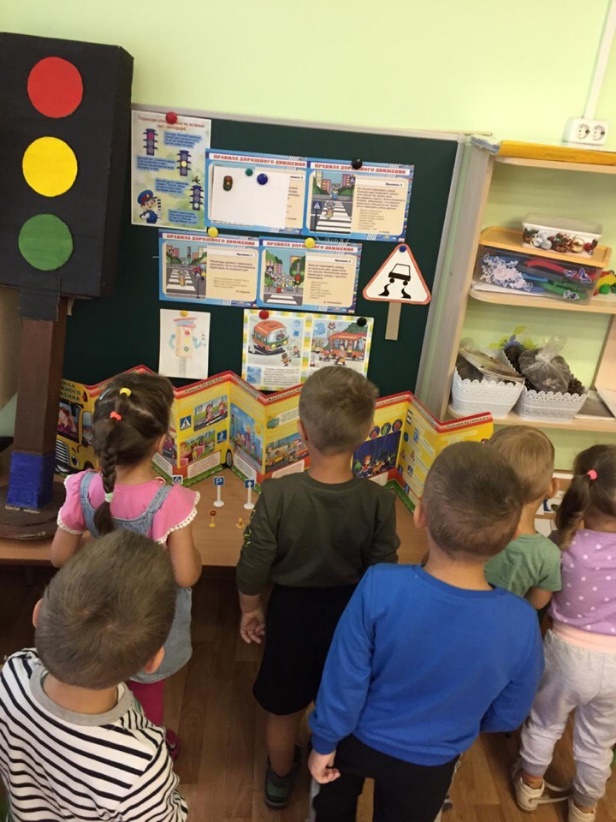  На занятиях по безопасности мы с детьми повторили правила дорожного движения.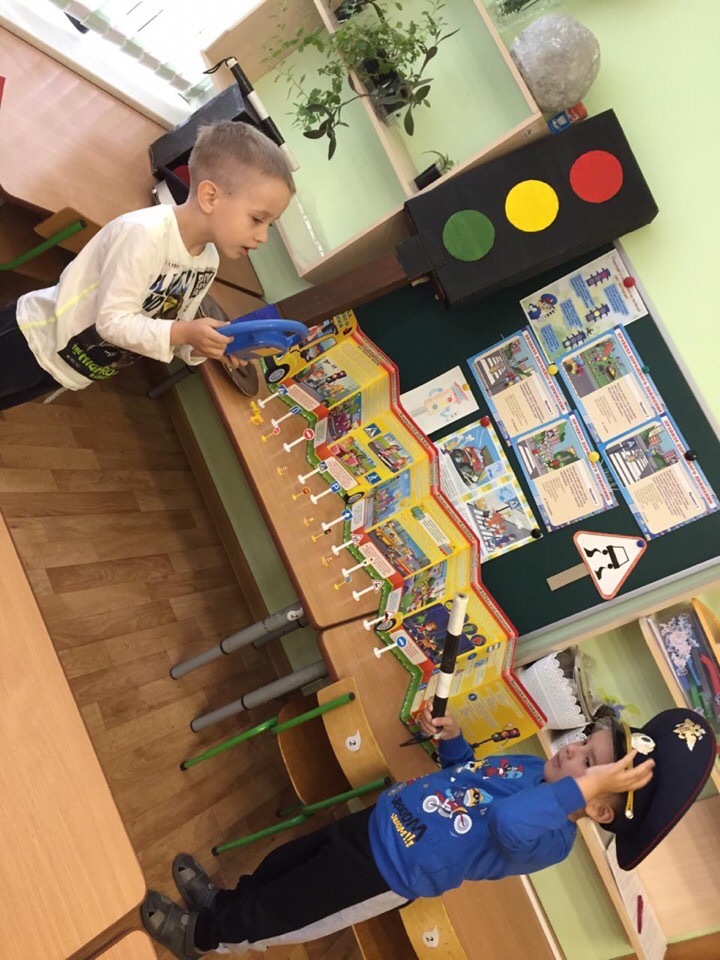                                       Разыграли игровую ситуацию «Водитель и милиционер»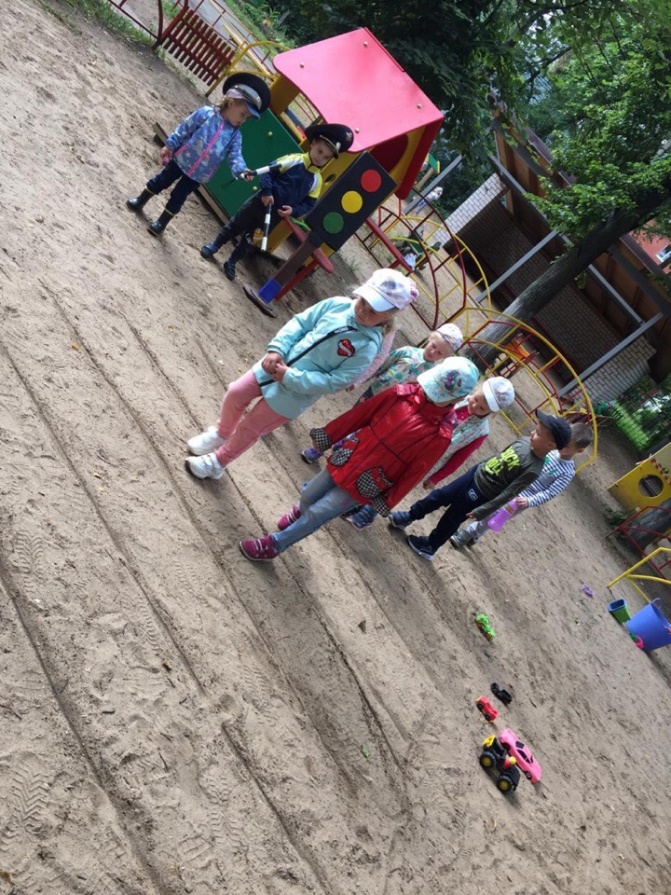 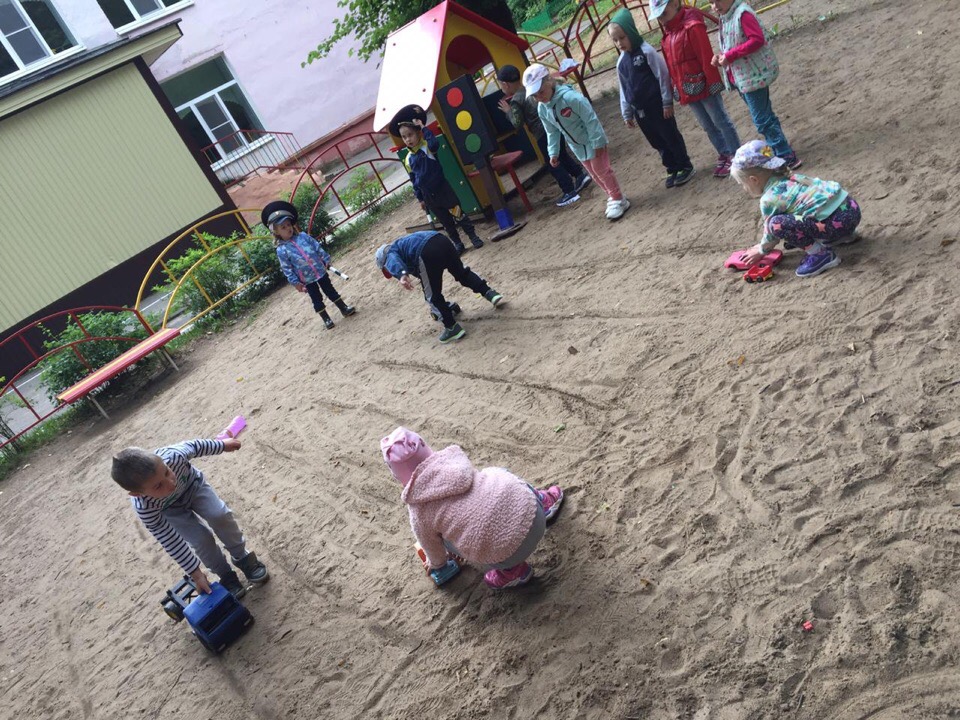 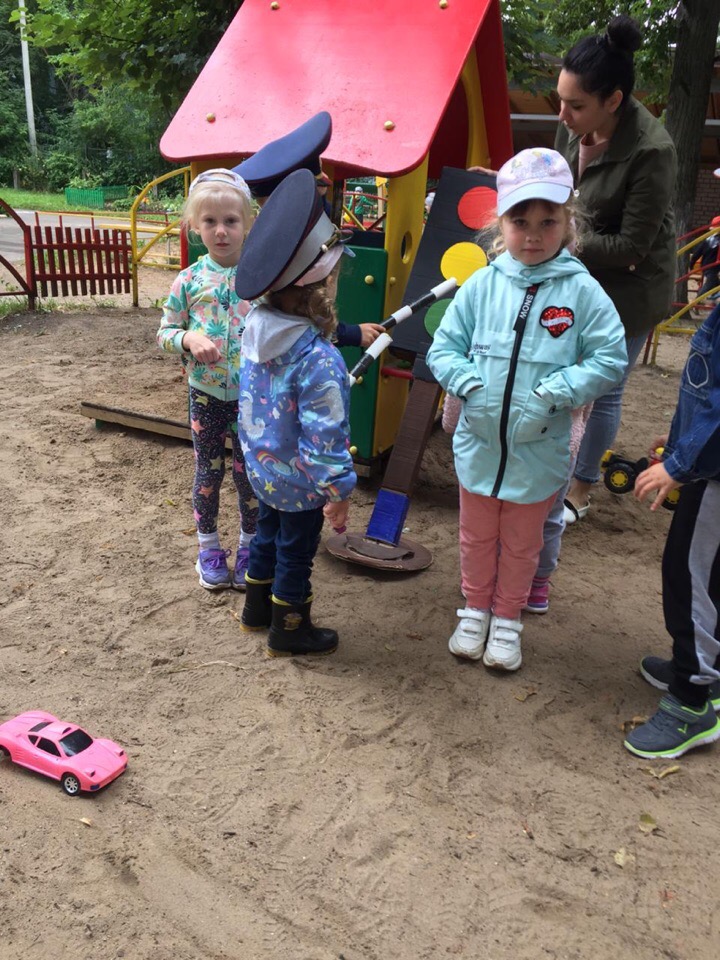 На прогулке поиграли игру «Пешеходы», закрепив с детьми навыки правильного перехода дороги.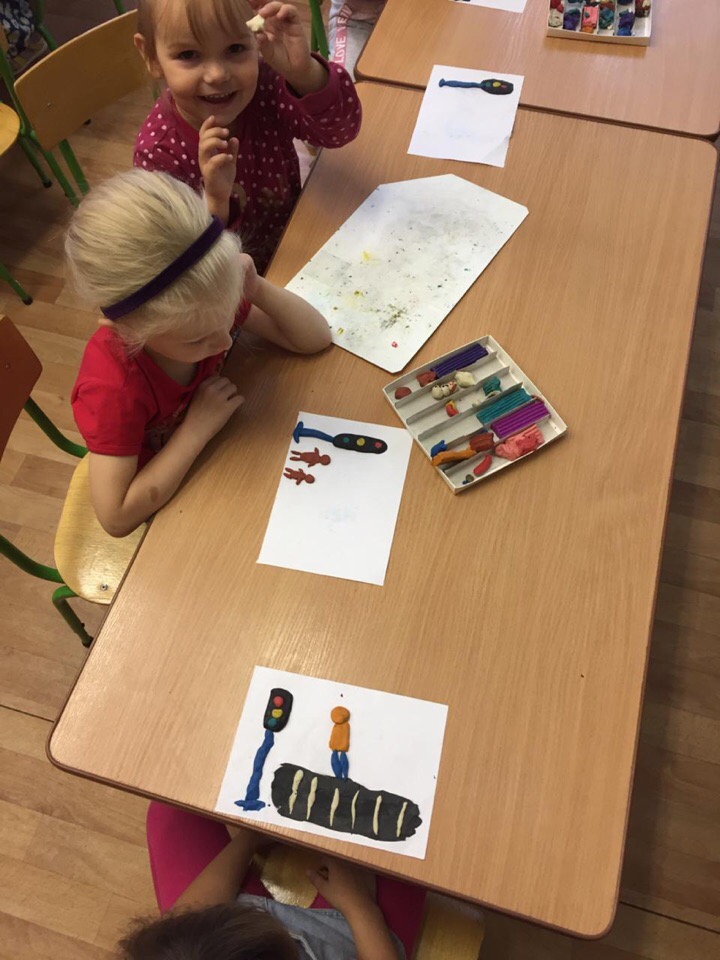 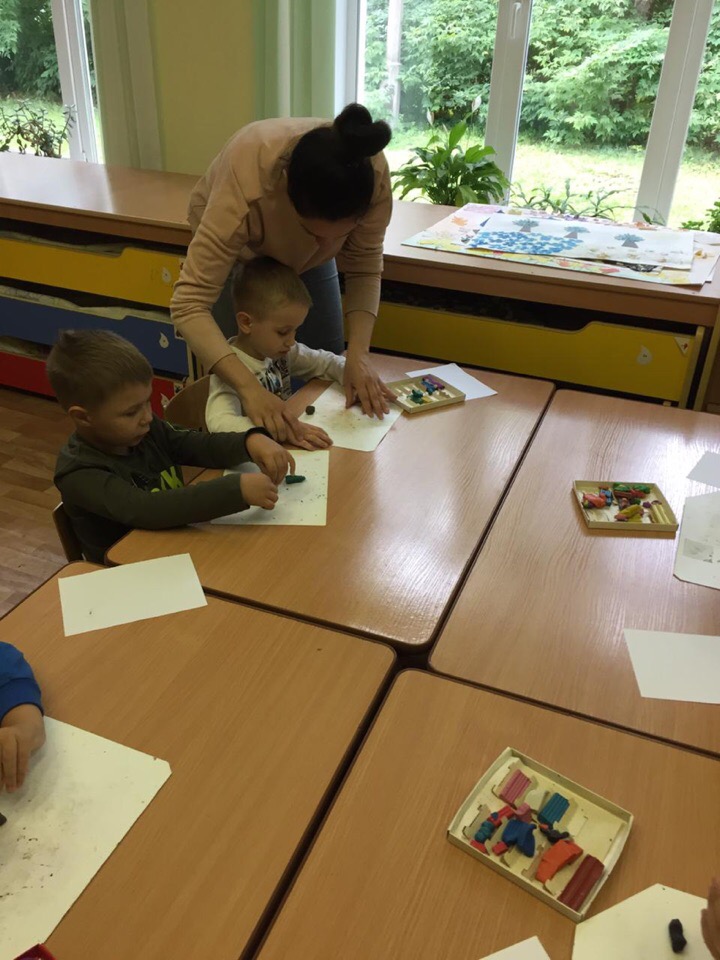 На занятии лепки дети развивали мелкую моторику рук, вспомнили форму светофора, и цвета его сигналов.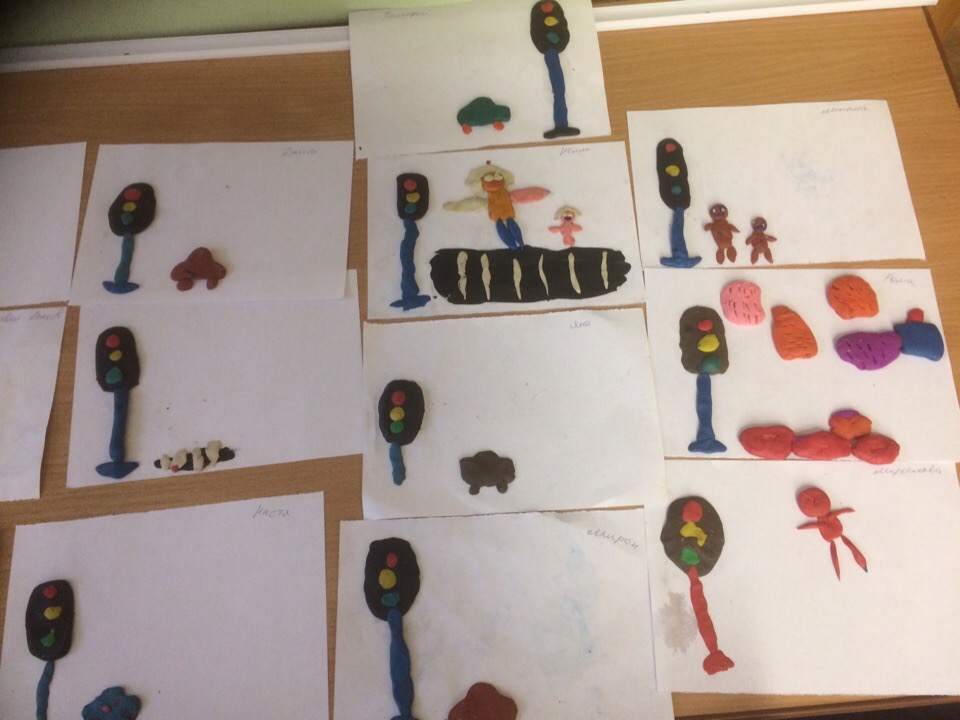 Вот такие замечательные светофоры ребята получились.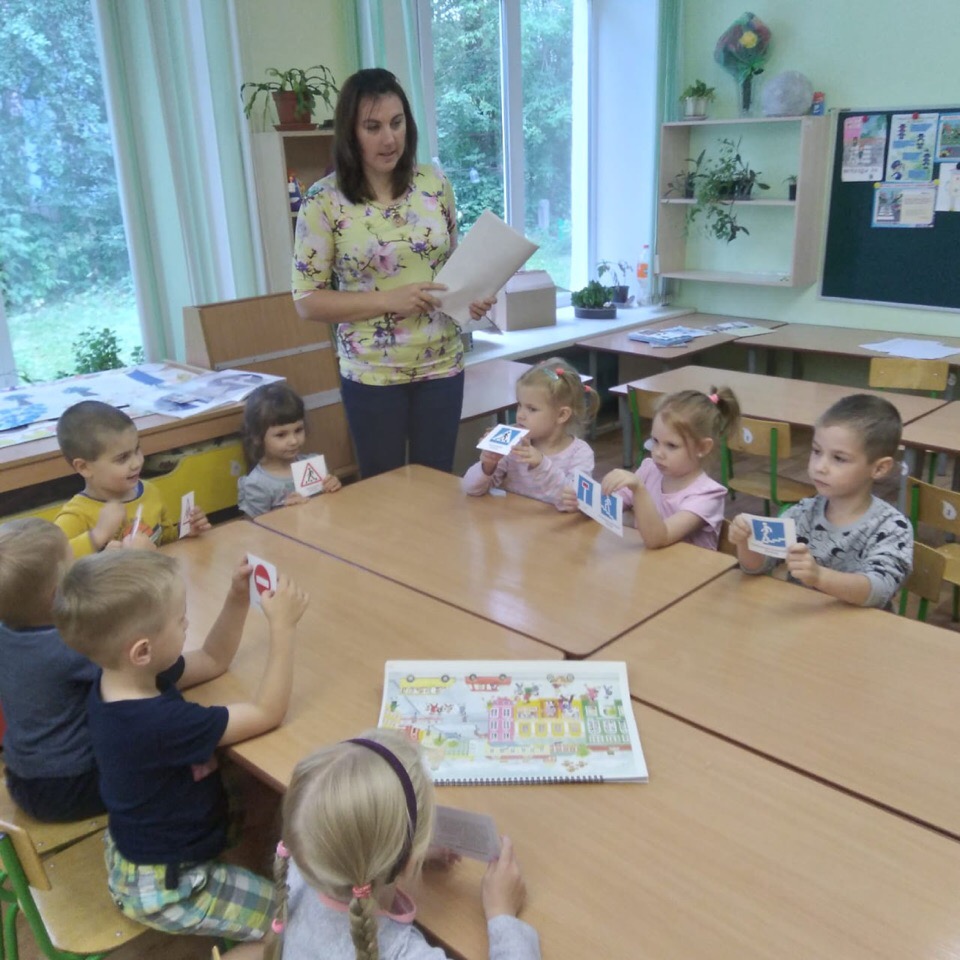 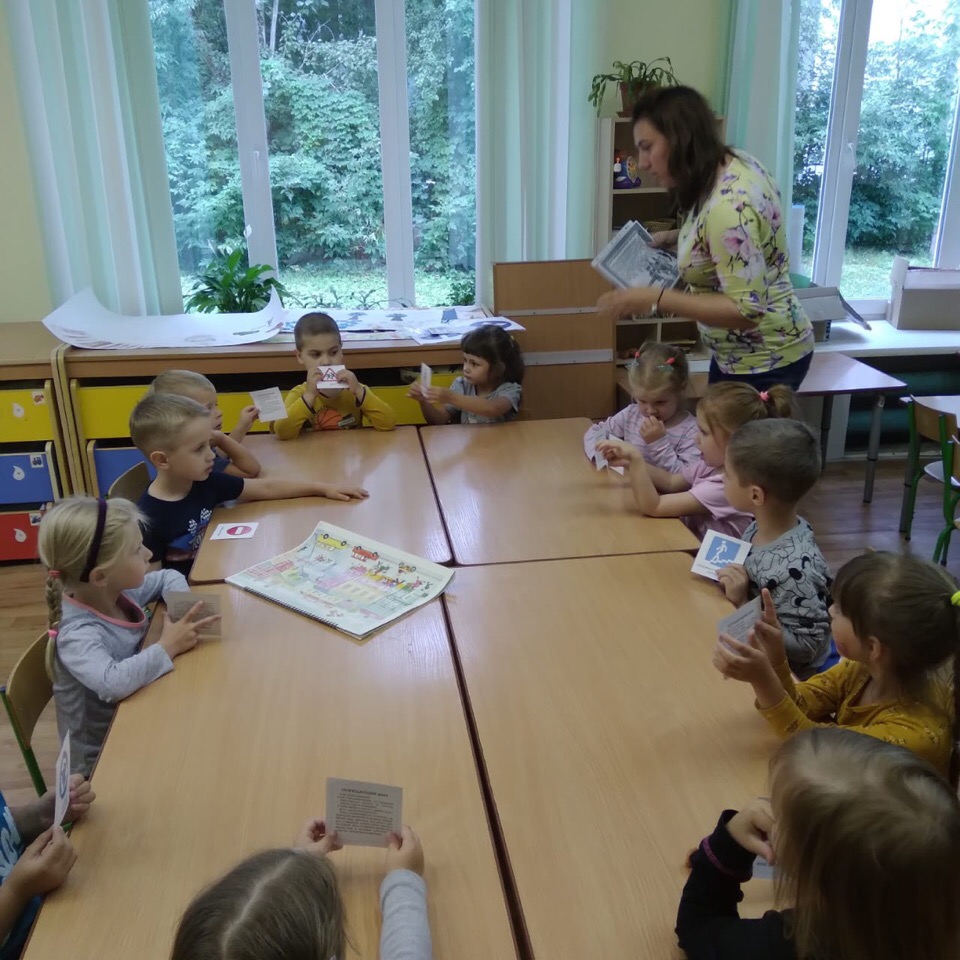 Беседа: «Наша улица. Правила перехода улицы»  Ребята обобщили знания о правилах уличного движения, активизировали словарь детей: пешеход, тротуар, пешеходный переход, светофор.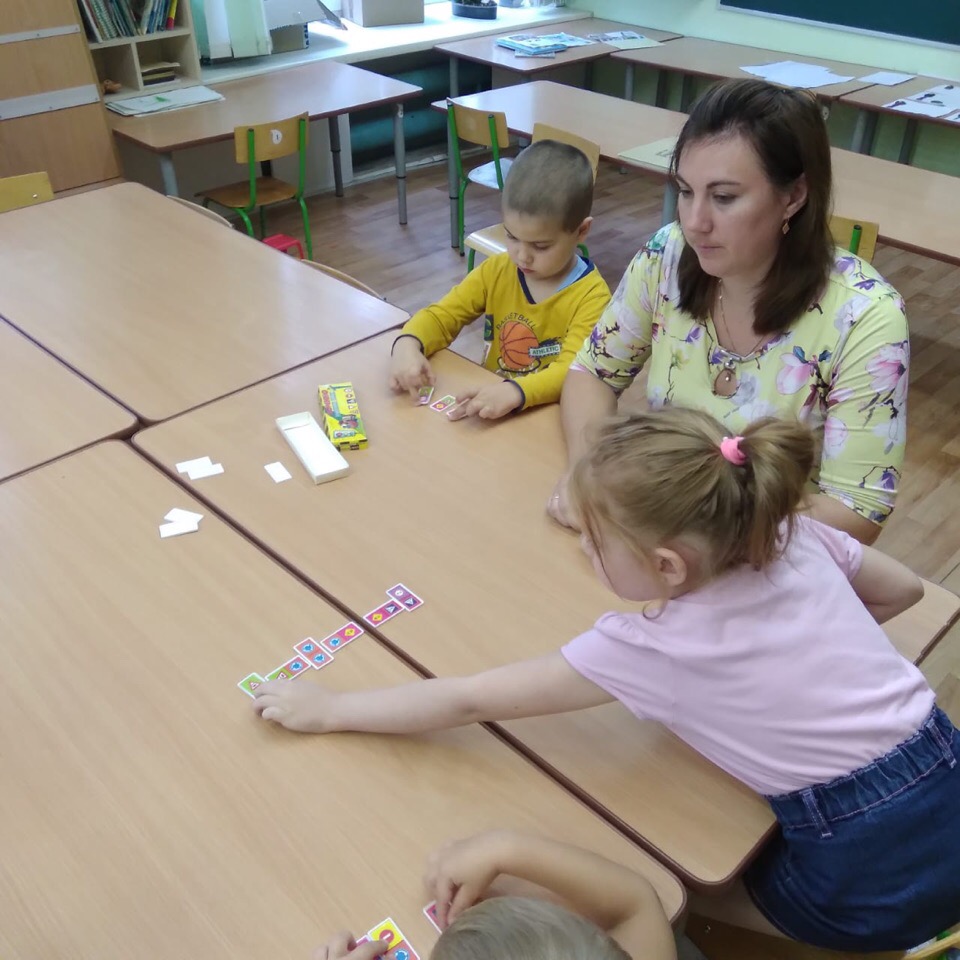 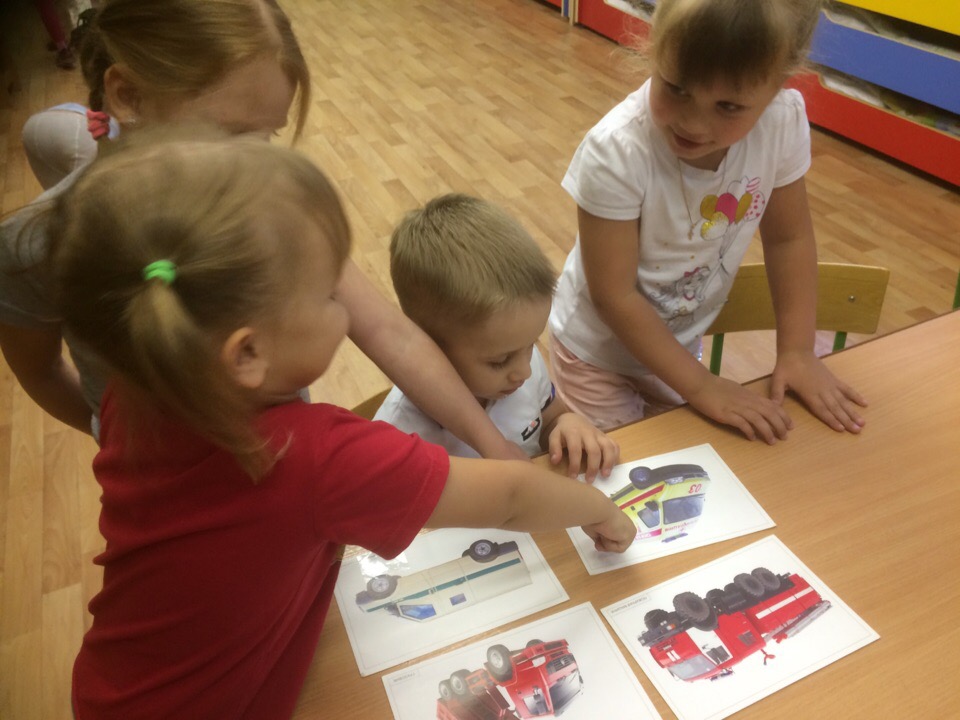  Ребята через дидактические игры усвоили транспорт скорой помощи, пожарной и милиции.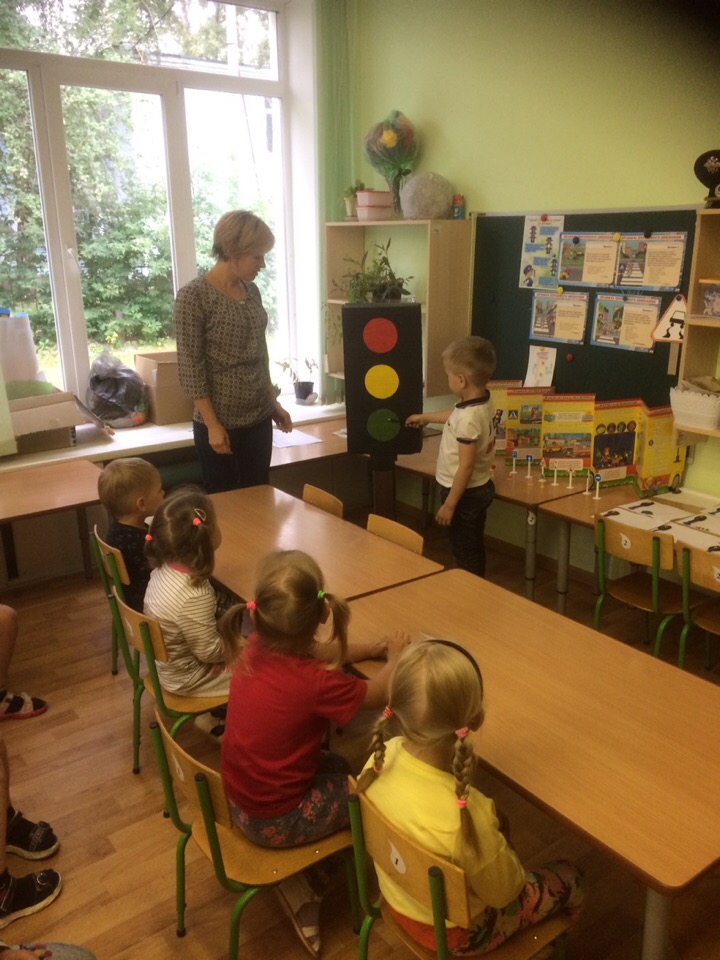 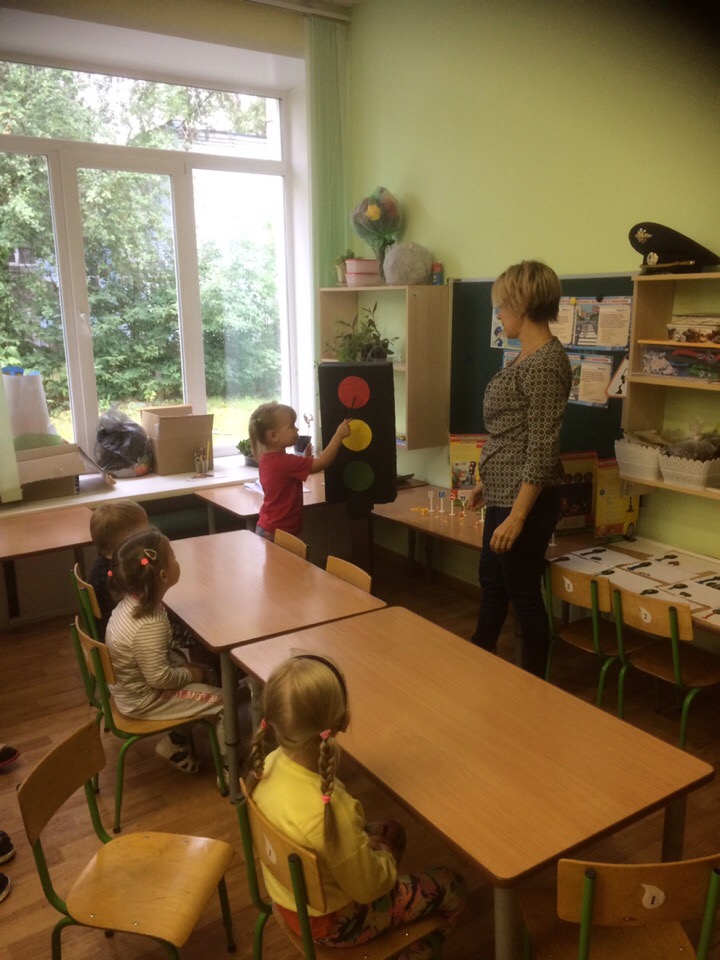 Все ребята хорошо усвоили значение сигналов светофора.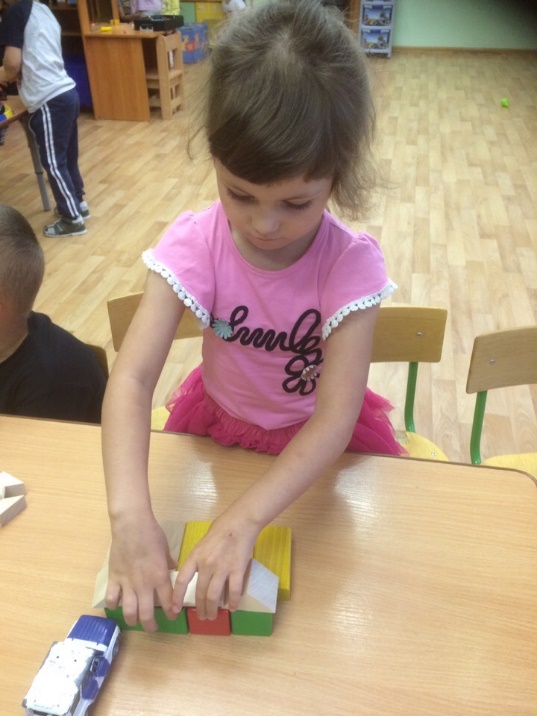 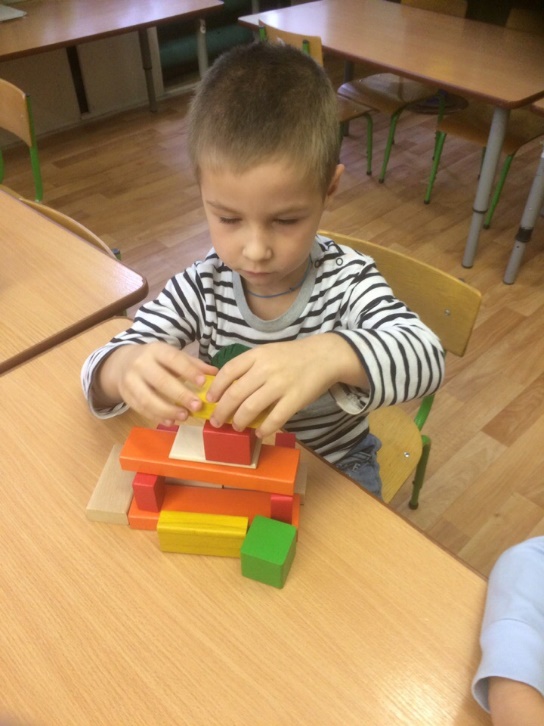 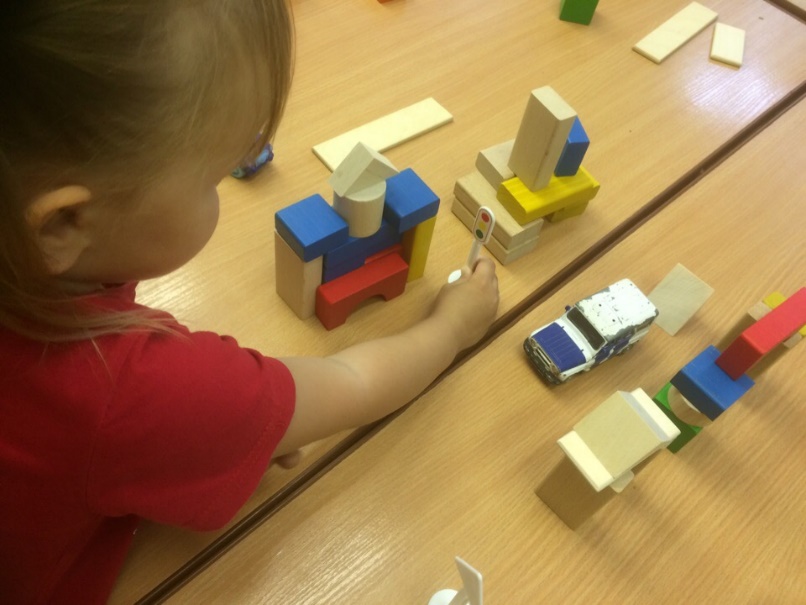 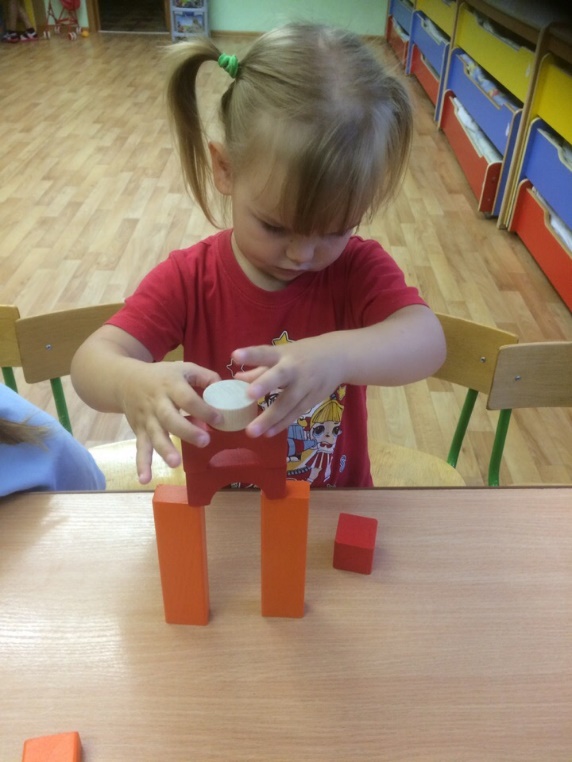 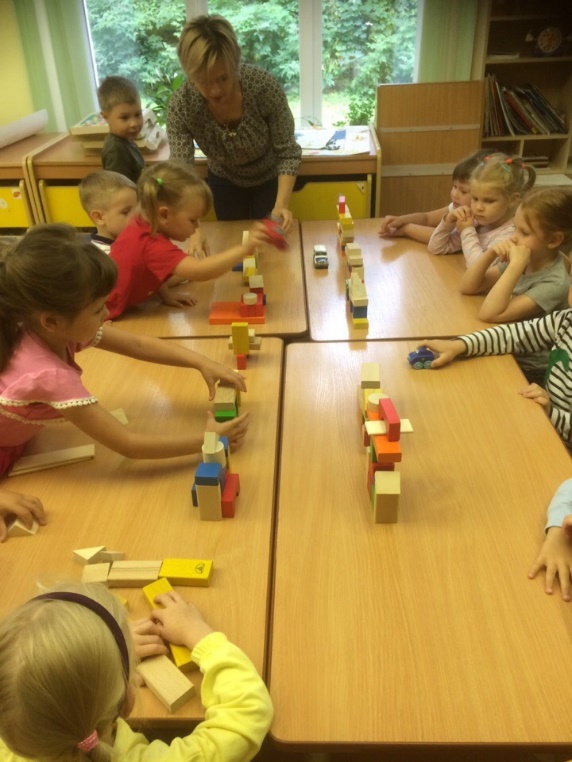 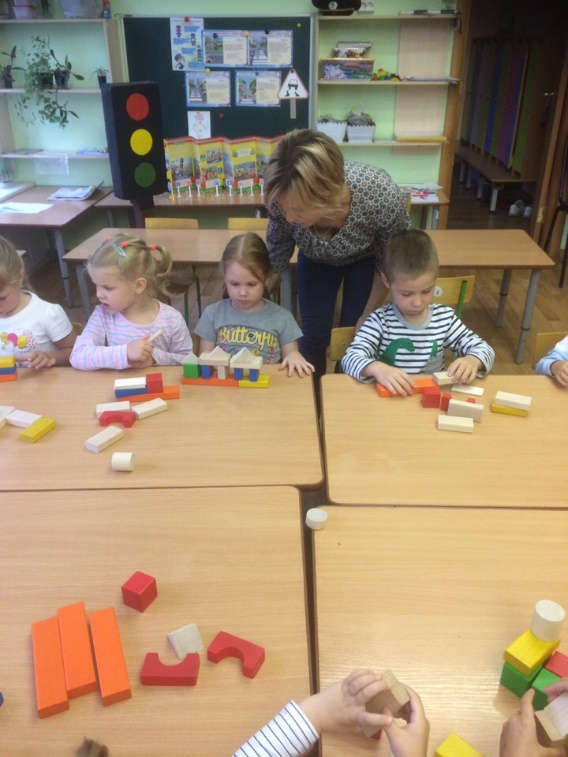 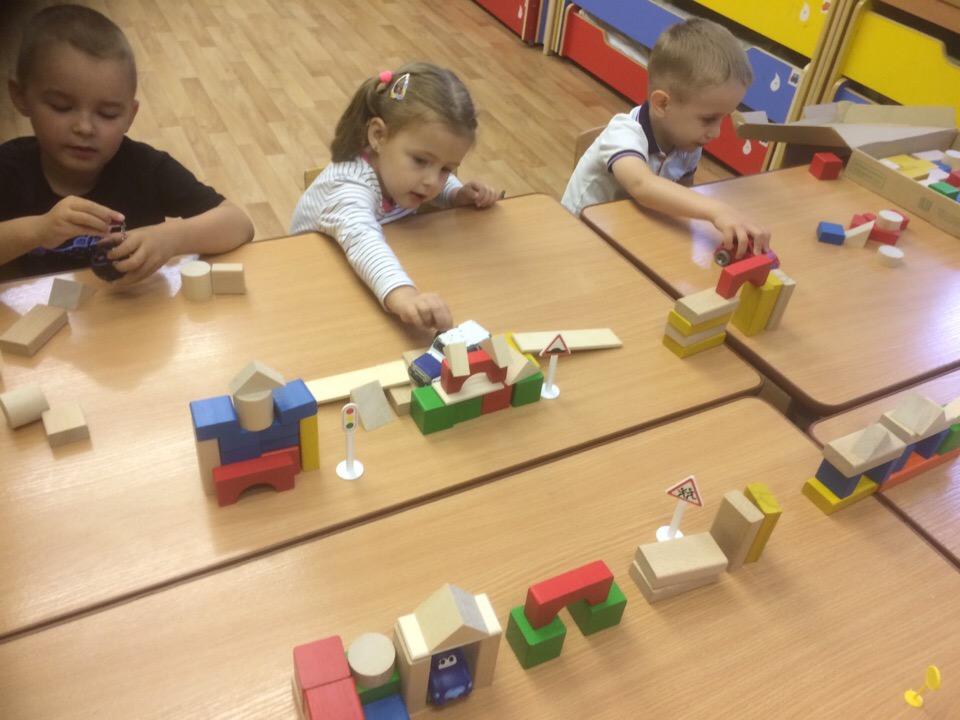 
На конструировании ребята построили свою большую улицу с машинами и дорожными знаками.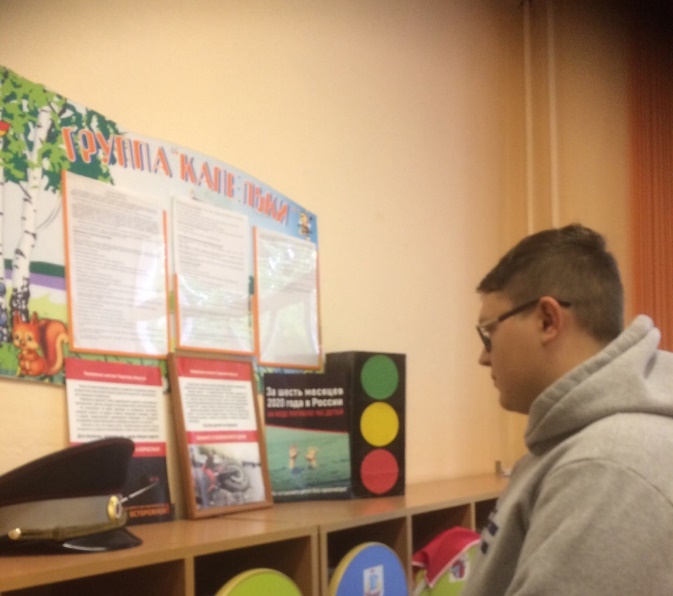 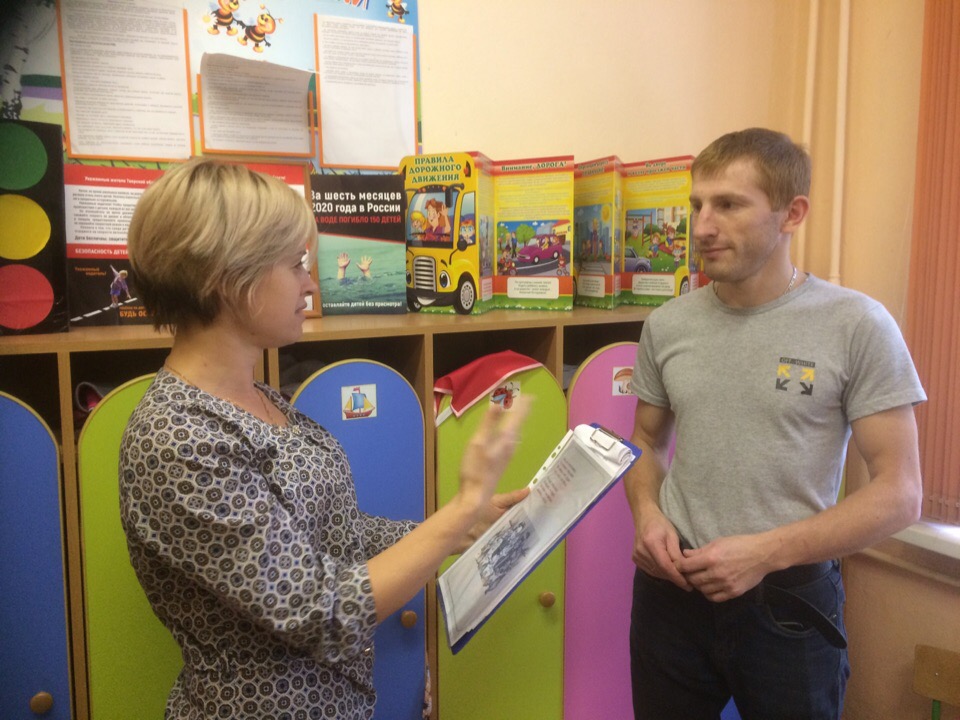 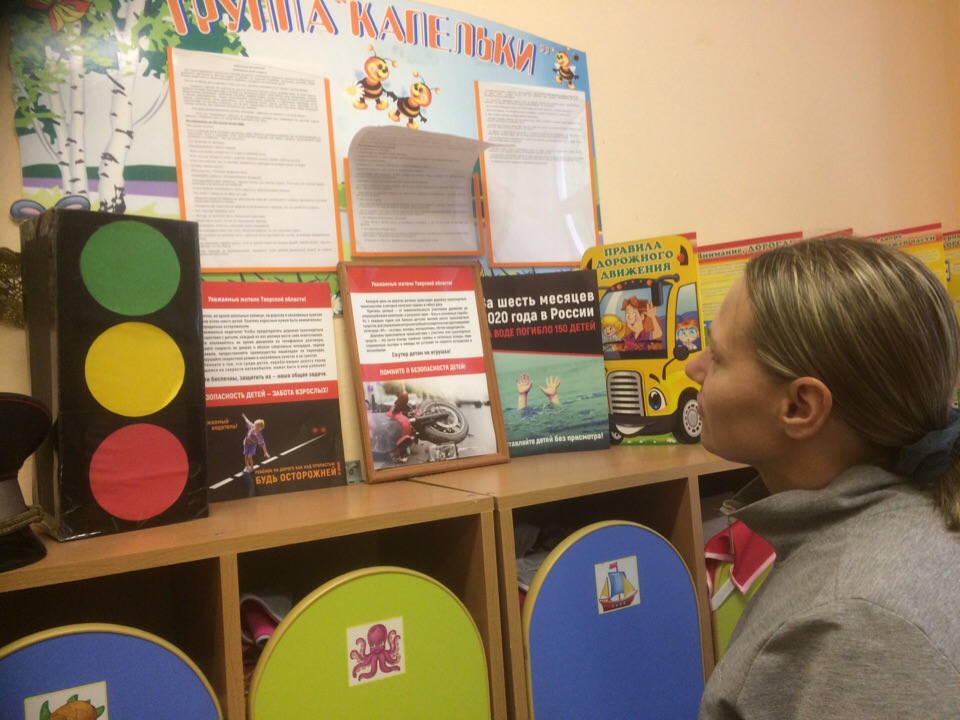 Родителям провели консультации и по «Обучению детей правилам дорожного движения на улице»